  Southington Public School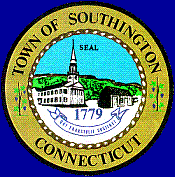                     June 15, 2017  NOTICE OF VACANCYINTERNAL POSTINGEXTENDED SCHOOL YEAR PROGRAMPOSITION:	Special Education Teacher	Program Dates:  July 5 through August 1, 2017			       Monday through Thursday / 8:15 am until 12:15 pmLOCATION:  	Various locationsSALARY:		Per union contract			FINGERPRINTING AND DRUG TESTING WILL BE REQUIRED FOR NEW EMPLOYEESDESCRIPTION	To design and carry out instructional activities that will help students learnOF POSITION:	the identified curriculum of the Southington Public Schools and to contribute to their development as mature, able and responsible members of society. Evaluate student progress in IEP goals and objectives.QUALIFICATIONS:			CT Certification Required                              (165) Comp. Special Education, Grades K-12APPLICATION 	Please submit your letter of interest and updated resume to:PROCEDURE:		Kimberly Hunt		Personnel Manager		200 North Main Street		Southington, CT  06489APPLICATION CLOSING DATE:		June 21, 2017